ЧЕРКАСЬК                  ІСЬКА РАДА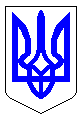 м. ЧеркасиМІСЬКИЙ ГОЛОВАРОЗПОРЯДЖЕННЯВід 05.06.2015 № 99-рПро внесення змін до розпорядження міського голови від 13.05.2015 № 62-р«Про утворення Координаційної ради з питань партиципаторного бюджету»Відповідно до статті 42, статті 59 Закону України «Про місцеве самоврядування в Україні»:1. Внести зміни до розпорядження міського голови від 13.05.2015 № 62-р «Про утворення Координаційної ради з питань партиципаторного бюджету» та викласти додаток в новій редакції (додається).2. Контроль за виконанням розпорядження покласти на першого заступника міського голови з питань діяльності виконавчих органів ради Хвиля Т.В. Міський голова	                                                                                              С.О. Одарич			Додаток                                                                                       до розпорядження міського голови                                                                                    від_______________ №_________Склад Координаційної ради з питань партиципаторного бюджетуГолова Координаційної ради:- Жовнір Р.С., заступник  директора-начальник бюджетного управління департаменту фінансової  політикиЗаступник голови Координаційної ради:- Харенко Т.І., заступник директора департаменту фінансової політики Секретар Координаційної ради:- Загородня В.М., начальник відділу програм міського господарства та розвитку бюджетного управління департаменту фінансової політикиЧлени Координаційної ради:- Удод І.І., директор департаменту економіки та розвитку- Савін А.О., директор департаменту архітектури, містобудування та інспектування- Наумчук А.М., директор департаменту житлово-комунального комплексу- Бакланова М.Л., директор департаменту освіти та гуманітарної політики- Маліщук Л.М., директор департаменту організаційного забезпечення- Богодаєва Л.В.,  заступник начальника управління - начальник відділу стратегічного розвитку департаменту економіки та розвитку- Шевченко О.В., начальник відділу планування і аналізу бюджету бюджетного управління департаменту фінансової політики - Дубовий О.М., начальник відділу підтримки громадянського суспільства департаменту організаційного забезпечення- Слинько С.В., Черкаська обласна благодійна фундація «Паритет» (за згодою)- Ладан С.М., Громадська організація «Сила Людей» (за згодою)- Майоров Д.А., Черкаська міська молодіжна організація «Станиця Черкаси Пласту – Національної Скаутської організації України» (за згодою)- Добровольський М.М., депутат Черкаської міської ради (2014-2015 роки скликання)- Колісник О.М., депутат Черкаської міської ради (2014-2015 роки скликання)Директор департаменту фінансової політики                                                    Н.В. Джуган             